PRAKATA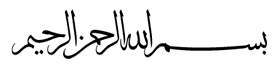 Bismillahirrahmanirrahim  	Puji syukur ke hadirat Allah SWT senantiasa penulis panjatkan, karena berkat rahmat dan hidayah-Nya, sehingga skripsi ini dapat terselesaikan. Selama penulisan skripsi ini, penulis menghadapi berbagai hambatan dan persoalan, dikarenakan waktu, biaya, tenaga serta kemampuan penulis yang sangat terbatas. Namun berkat bimbingan, motivasi, bantuan dan sumbangan pemikiran dari berbagai pihak, segala hambatan dan tantangan yang dihadapi penulis dapat teratasi. Oleh karena itu, dengan penuh rasa hormat penulis menghaturkan terima kasih yang sebesar-besarnya kepada ayahanda Prof. Dr. H. Alimuddin Mahmud, M.Pd dan Prof. Dr. H. Abdul Salam, M.Si, masing-masing selaku pembimbing I dan pembimbing II yang telah banyak meluangkan waktu dan tenaga dalam memberikan arahan, petunjuk dan motivasi kepada penulis mulai dari penyusunan usulan penelitian hingga selesainya skripsi ini. Selanjutnya ucapan yang sama dihaturkan kepada:.Drs. H. Abdullah Pandang, M. Pd. dan Drs. Muhammad Anas Malik, M.Si, masing-masing sebagai Ketua Jurusan dan Sekretaris Jurusan Psikologi Pendidikan dan Bimbingan atas segala bantuannya dalam administrasi jurusan PBB.Bapak dan Ibu Dosen Fakultas Ilmu Pendidikan, khususnya Jurusan psikologi Pendidikan dan Bimbingan yang telah mendidik dan memberikan bekal ilmu pengetahuan kepada penulis.Bapak Dahri, S.Pd, M.Si selaku kepala SMP Negeri 1 Marioriwawo beserta guru dan staf yang telah memberikan kesempatan, bantuan dan informasi kepada penulis selama melakukan penelitian.Teristemewa kepada kedua orangtuaku Ayahanda Rusdi dan Ibunda Dra. Hj. Nadirah yang senantiasa mencurahkan perhatian dan kasih sayangnya dalam mendidik dan membesarkanku disertai dengan iringan do’a sehingga penulis dapat menyelesaikan studinya.Saudaraku-saudaraku Eka Diana Putri, Sri Ismi, Nurul Arbiati dan Ahmad Anugrah, beserta seluruh keluarga besarku yang telah memberikan dukungan, motivasi dan doa yang tiada henti-hentinya .Sahabat-sahabat terbaikku Syamsiah Lukman S.Pd, Erni S.Pd, Ekawaty Indra Saputri, Hasriah Syam, Masyita S.Pd, terima kasih atas motivasi yang diberikan.Teruntuk Faisal yang selalu memberikan motivasi dan semangat yang berarti buat penulis. Semoga selalu untuk selamanya.Teman-teman seperjuanganku Muh.Adnan S.Pd, Nasbi. SPd, Wahyudi, Zulfianah, Abbas, Zaenal Rodding, semangat kawan.Rekan-rekan stimulus 06 yang lebih dahulu berhasil menyelesaikan studi, terima kasih kawan atas semua dorongannya.Rekan-rekan di IMPS Koperti UNM dan warga Asrama V IMPS, terima kasih atas bantuan dan dorongan yang diberikan.Semua pihak yang tidak sempat saya sebutkan namanya, namun telah membantu penulis dalam penyelesaian studi.Semoga skripsi yang sederhana ini dapat bermanfaat sebagai bahan masukan dan informasi bagi pembaca, dan semoga kebaikan dan keikhlasan serta bantuan dari semua pihak bernilai ibadah di sisi Allah SWT. Amin.							     Makassar,     Januari 2012 									Penulis